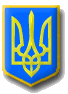 ЛИТОВЕЗЬКА СІЛЬСЬКА РАДАІВАНИЧІВСЬКОГО РАЙОНУ ВОЛИНСЬКОЇ ОБЛАСТІСьомого скликанняР І Ш Е Н Н Явід 28 вересня 2018 року			с.Литовеж				№18/17Про затвердження проекту землеустроющодо відведення земельноїділянки для індивідуального садівництва гр. Зюзі І.М.в межах с.Литовеж     Розглянувши заяву громадянина Зюзі Ігора Михайловича , жителя с.Литовеж, вул. Дачна,7 , враховуючи те, що земельна ділянка знаходиться в с.Литовеж  перебуває у власності заявника для ведення особистого селянського господарства , керуючись ст. ст. 12,20,  126,186-1 Земельного кодексу України, ст. 26 Закону України «Про місцеве самоврядування в Україні», ст. 25 Закону України «Про землеустрій», ст. 21 Закону України «Про державний земельний кадастр», Законом України «Про державну реєстрацію речових прав на нерухоме майно та їх обтяжень»  сільська радаВИРІШИЛА :1.Затвердити громадянину Зюзі Ігору Михайловичу  проект  землеустрою  щодо відведення земельної ділянки площею 0,2124га (кадастровий № 0721182400:01:003:0152) для індивідуального садівництва за рахунок земель сільськогосподарського призначення в межах с.Литовеж.2. Громадянину Зюзі Ігору Михайловичу  зареєструвати речове право на земельну ділянку у встановленому законодавством порядку.3. Громадянину Зюзі Ігору Михайловичу  виконувати обов’язки власника земельної ділянки відповідно до вимог ст. 91 Земельного Кодексу України.Сільський голова 								І.І.Іванчук